Հավատարմագրման եվրոպական համագործակցություն (EA) 
www.european-accreditation.org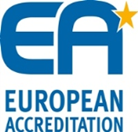 «Հավատարմագրման ազգային մարմին» ՊՈԱԿ-ը (ARMNAB) 2016 թվականի նոյեմբերի 24-ից հանդիսանում է Հավատարմագրման եվրոպական համագործակցության (EA)-ի ասոցացված անդամ: 
Անկախ պետությունների համագործակցության ստանդարտացման, չափագիտության և սերտիֆիկացման միջպետական խորհուրդ (МГС)
www.easc.org.by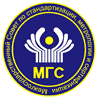 ՄՊԽ-ն հանդիսանում է ԱՊՀ-ի միջկառավարական մարմին՝ տեխնիկական կանոնակարգման ոլորտում համաձայնեցված քաղականության ձևավորման և իրականացման հարցերով: ՄՊԽ-ի գործունեությունն իրականացվում է համապատասխան «Ստանդարտացման, չափագիտության և սերտիֆիկացման Միջպետական Խորհրդի դրույթների» և ուղղված է ԱՊՀ-ի անդամ-պետություններում փոխադարձ առևտրի տեխնիկական խոչընդոտների վերացման իրականացմանը՝ համապատասխան ԱՊՀ ազատ առևտրի գոտու Համաձայնագրի, առ 18.10.2011 թ.: «Հավատարմագրման ազգային մարմին» ՊՈԱԿ-ը (ARMNAB), որպես Հայաստանի Հանրապետության հավատարմագրման ազգային մարմին, մասնակցում է ՄՊԽ-ի հետևյալ գիտատեխնիկական հանձնաժողովի և աշխատանքային խմբի աշխատանքներին՝- հավատարմագրման գիտատեխնիկական հանձնաժողով (НТКА),- հավատարմագրման տարածաշրջանային կազմակերպության ստեղծման աշխատանքային խումբ (РГ РОА):Եվրասիական տնտեսական միություն
www.eaeunion.org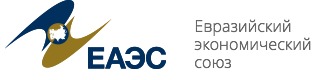 ԵԱՏՄ – տարածաշրջանային տնտեսական ինտեգրման միջազգային կազմակերպություն՝ ստեղծված «Եվրասիական տնտեսական միության մասին» Պայմանագրի հիման վրա:
ԵԱՏՄ շրջանակում հավատարմագրման համագործակցությունն իրականացվում է ԵԱՏՄ Պայմանագրի հիման վրա՝ 
- «Տեխնիկական կանոնակարգում» Х-րդ բաժնի 54-րդ հոդված «Հավատարմագրում»,
- № 9 հավելված «Եվրասիական տնտեսական միության շրջանակներում տեխնիկական կանոնակարգման մասին արձանագրություն»,
- № 10 հավելված «Չափումների միասնականության ապահովման ոլորտում համաձայնեցված քաղաքականություն անցկացնելու մասին արձանագրություն»,
- № 11 հավելված «Համապատասխանության գնահատման մարմինների հավատարմագրման աշխատանքների արդյունքները ճանաչելու մասին արձանագրություն»:«Հավատարմագրման ազգային մարմին» ՊՈԱԿ-ը (ARMNAB) Եվրասիական տնտեսական հանձնաժողովի «Սանիտարական, անասնաբուժական և բուսասանիտարական միջոցների Տեխնիկական կանոնակարգման Խորհրդատվական կոմիտեի տեխնիկական կանոնակարգման և համապատասխանության գնահատման ենթակոմիտե» աշխատանքային խմբի անդամ է: